Дунаева Галина Григорьевна, обучающаяся 1 курса магистратуры направления 03.04.02 Физика, профиль «Физика конденсированного состояния вещества». С 2019 года занимает должность лаборанта кафедры физики конденсированного состояния физико-технического факультета. Является получателем гранта Президента РФ для обучающихся по программам магистратуры.  Дунаева Г.Г. является одним из специалистов по синтезу интерметаллических соединений методом индукционной плавки, что позволяет ей изготавливать практически любые функциональные магнитные материалы, в том числе для рабочих тел магнитных тепловых насосов. В 2019 году стала победителем конкурса Фонда содействия инновациям «УМНИК-2019»: является исполнителем проекта по разработке и созданию высокоэффективного магнитного теплового насоса.  Дунаева Г.Г. является ежегодным участником всероссийских и международных научно-технических конференций, имеет публикации в журналах, входящих в перечень Web of Science, ВАК и РИНЦ, 1 авторское свидетельство регистрации программного продукта. В 2020 была награждена почетной грамотой и.о. ректора ТвГУ за «подачу конкурсных заявок, участие в грантовой деятельности, а также публикационную активность и создание объектов интеллектуальной собственности».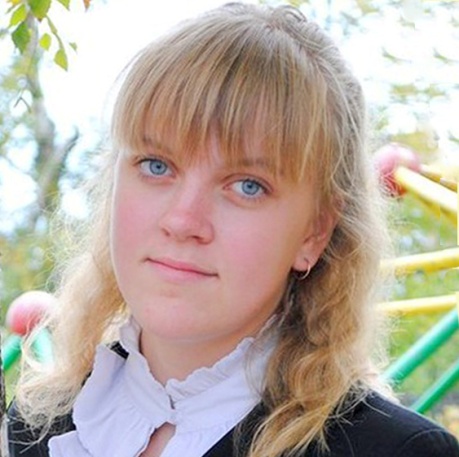 